Приложение к уроку               Топливная промышленность мира№1 Распределение добычи нефти между крупными регионами мира Таблица №2 Потребление нефти и нефтепродуктовТаблица №3 Динамика мировой добычи нефтиЗадание 4. Проанализируйте таблицу Таблица №5 Главные газодобывающие страны мира в конце 2000 г.                                                                                                      Таб. №6 Структура производства электроэнергии по крупным регионам мираТаблица №7 Крупнейшие ГЭС мира. рис. №4 Рост мощности АЭС мира 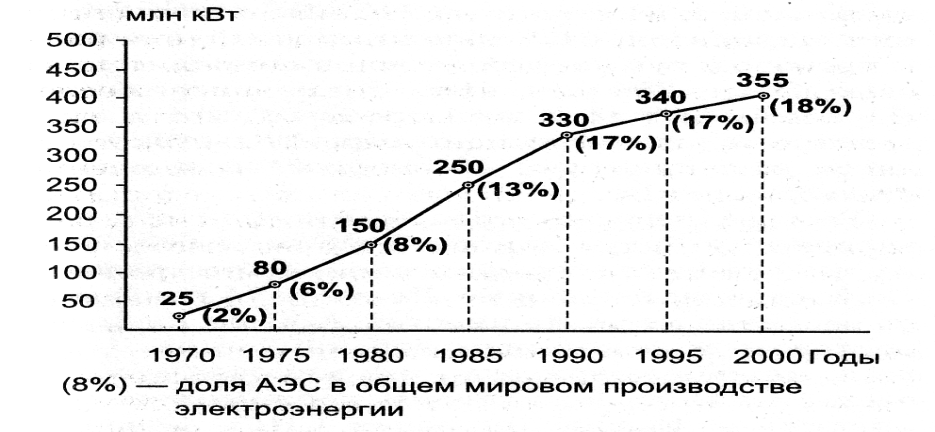 Распределение мощностей АЭС по регионам и странам мира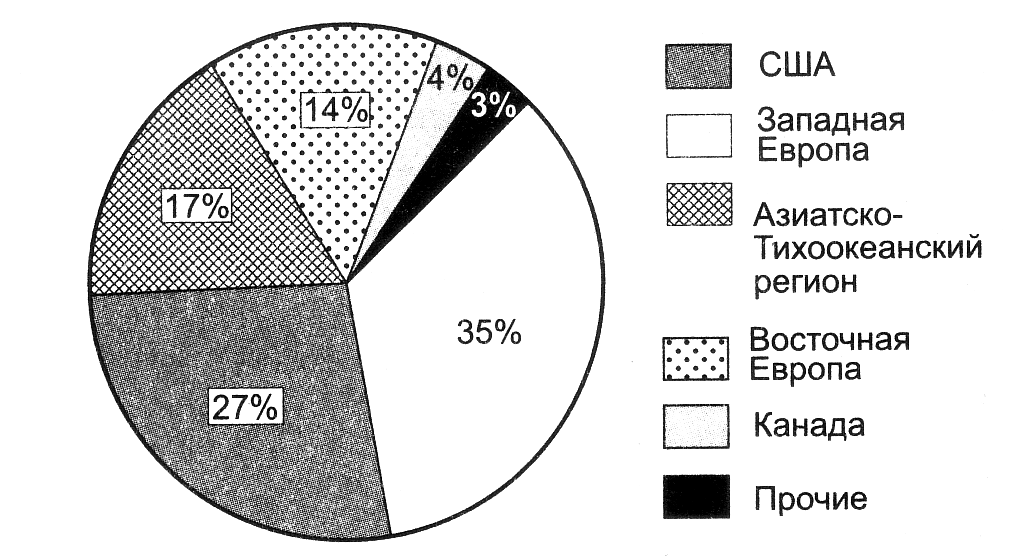 Регион Добыча млн.т.Добыча млн.т.Добыча млн.т.Добыча млн.т.Добыча млн.т.Добыча млн.т.Добыча млн.т.Регион 1950г.1960г.1970г.1980г.1990г.2000г.2000г.Регион 1950г.1960г.1970г.1980г.1990г.млн.т.%СССР, СНГЗарубежная Европа Зарубежная Азия Африка Северная Америка Латинская Америка Австралия Океания 4018952270100–1503029515375195–35035770290545270860515011652705002902057022011003205103503039533014553754805203511.09.240.510.413.414.51.0Группа стран, страна Доля в мировом потреблении %Экономически развитые страны в том числе страны Северной Америки страны Западной  Европы Япония Развивающееся страны в том числе страны – члены ОПЕКстраны с переходной экономикой в том числестраны СНГКитай 603020ок. 102571566Год Добыча млн.т.Доля в общей добыче %1960196519701975198019851990199520001102403704356607007608401050111616212325262728Регион Добыча, млрд.м3Добыча, млрд.м3Добыча, млрд.м3Добыча, млрд.м3Регион 1990г.1995г.2000г. 2000г. Регион 1990г.1995г.млрд. м3%СССР, СНГ Зарубежная ЕвропаЗарубежная Азия Африка Северная Америка Латинская Америка Австралия и Океания 81522522070605852060026535585700105306902854501307151005028.511.818.65.429.54.12.1Страна Добыча, млрд. м3Добыча, млрд. м3Страна Россия СШАКанада Великобритания Алжир Индонезия Нидерланды Иран 5855451701108565606055505040403535Норвегия Узбекистан Саудовская Аравия МалайзияОАЭАргентина Мексика  Группа стран, регион, странаДоля отдельных источников в производстве электроэнергии %Доля отдельных источников в производстве электроэнергии %Доля отдельных источников в производстве электроэнергии %Доля отдельных источников в производстве электроэнергии %Доля отдельных источников в производстве электроэнергии %Доля отдельных источников в производстве электроэнергии %Группа стран, регион, странаУгольМазутГазГидроэлектро энергияАтомнаяэнергияПрочие видыСтраны ОЭСРСтраны СНГВосточная Европа Зарубежная Азия Китай Ближний Восток Африка Латинская Америка38.921.937.845.675.06.450.63.07.58.98.614.96.045.415.89.112.340.011.917.50.243.614.710.115.313.525.016.317.54.815.574.524.015.716.74.71.3-3.11.52.0--1.0--0.31.8НазваниеСтранаПроектнаяМощностьМлн. кВтГод пускаВ эксплуатациюИтайпуГранд-КулиГуриТукуруиСаяно-ШушенскаяКорпус-ПосадосКрасноярскаяЛа-Гранд-2Черчилл-ФолзКсиндоТарбелаБратскаяУсть-ИлимскаяКабора-БассаРогунскаяОак КрикПауло-Афонсо-1Илья-СалтейраНурекскаяБразилия – ПарагвайСШАВенесуэлаБразилияРоссияАргентина – ПарагвайРоссияКанадаКанадаБразилияПакистанРоссияРоссияМозамбикТаджикистанСШАБразилияБразилияТаджикистан12.610.810.38.06.46.06.05.35.25.04.74.54.34.23.63.63.43.23.01983194219681984198019901968197919711987197719611977197519851985195519731976